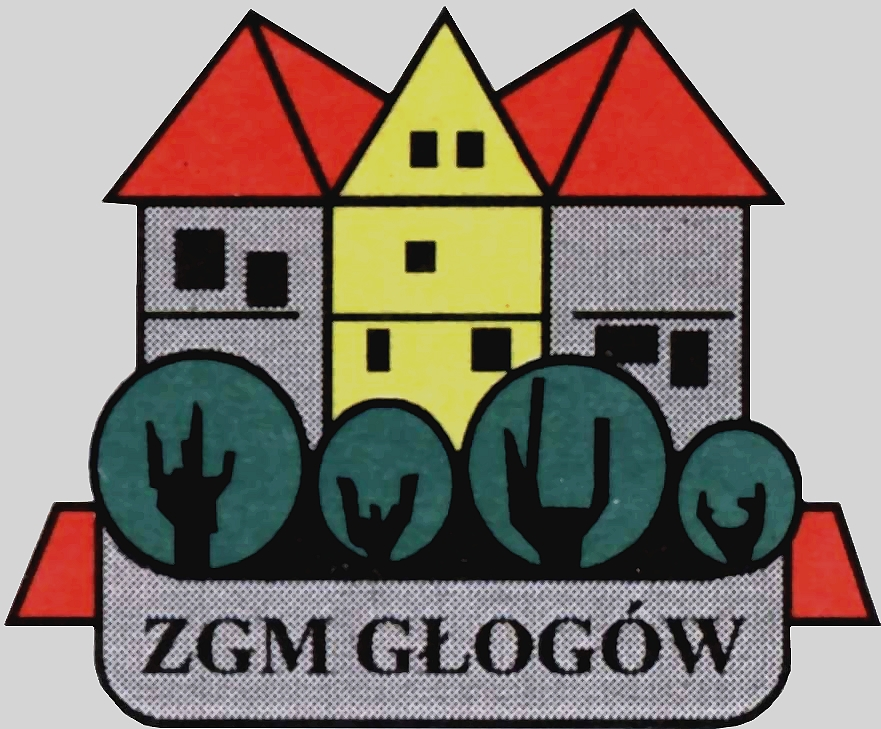 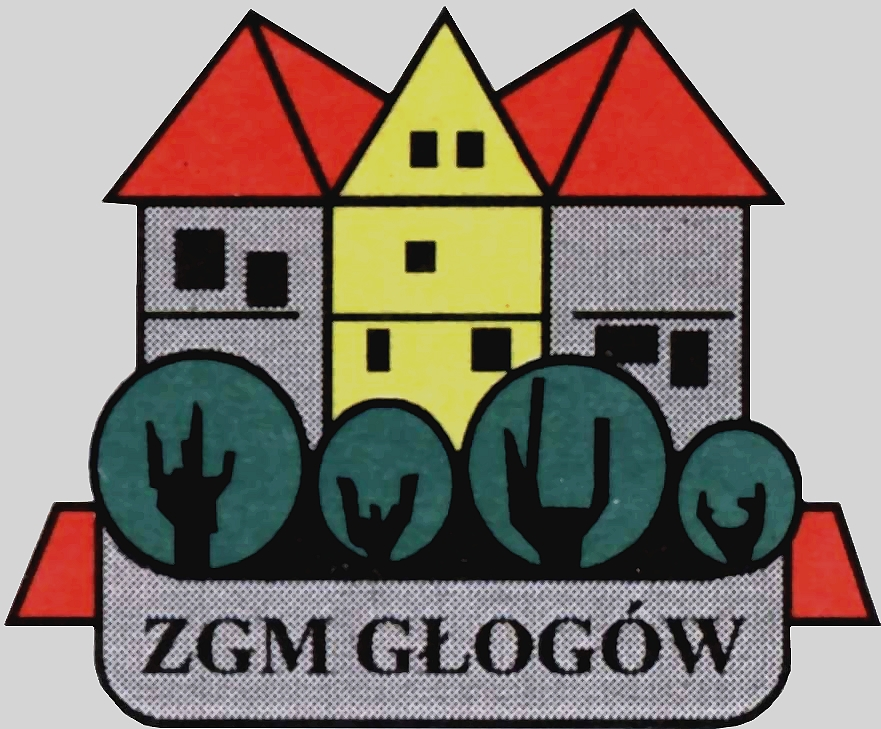 Głogów, dnia 24.08.2022 r.       OGŁOSZENIE O ZAMÓWIENIUZakład Gospodarki Mieszkaniowej przy ul. Poczdamskiej 1, 67-200 Głogów działając w imieniu Wspólnoty Mieszkaniowej przy ul. Kamienna Droga 37-39 w Głogowie ogłasza przetarg nieograniczony na:Remont dachu budynku Wspólnoty Mieszkaniowej przy
ul. Kamienna Droga 37-39 w GłogowieZamawiający: Wspólnota Mieszkaniowa nieruchomości przy ul. Kamienna Droga 37-39 w Głogowie,
w imieniu której działa Zakład Gospodarki Mieszkaniowej w Głogowie.Tryb zamówienia: przetarg nieograniczony zgodnie z art. 701-4  Kodeksu Cywilnego.SWZ do pobrania bezpłatnie ze strony internetowej Zamawiającego www.zgm.glogow.pl Osobami upoważnionymi do kontaktów z oferentami są:W sprawach technicznych: Kierownik Działu Technicznego Zakładu Gospodarki Mieszkaniowej  w Głogowie,
p. Ryszard Sajko, tel. 76-853-11-304.2. W sprawach proceduralnych:Dział Techniczny ZGM w Głogowie (Przetargi)– Sławomir Sadecki lub Eliza Nowak                                      - tel. 76-853-11-31, fax. 76-853-11-01Przedmiot zamówienia5.1. Przedmiotem zamówienia jest wykonanie pełnego zakresu robót zgodnie z przedmiarem robót oraz w sposób zgodny z powszechnie obowiązującymi warunkami technicznymi w zakresie remontu dachu z remontem kominów i dociepleniem stropodachu budynku mieszkalnego wielorodzinnego przy ul. Kamienna Droga 37-39 w Głogowie..5.2.	Pełny zakres realizacji przedmiotu zamówienia określa przedmiar robót (zał. nr 6 do SWZ) opracowany przez Kierownika Działu Technicznego ZGM w Głogowie - p. Ryszarda Sajko.5.3.	Do wykonania robót należy użyć materiałów posiadających wymagane atesty i certyfikaty, które będą wymagane przy odbiorze końcowym robót.Termin realizacji zamówienia: do 3 miesięcy od daty podpisania umowyZamawiający żąda wniesienia wadium w wysokości 3.000,00 złsłownie: trzy tysiące złotych 00/100.Wadium w formach określonych w Rozdziale XII ust. 1, Specyfikacji Warunków Zamówienia należy wnieść w jednej z następujących form:	- w pieniądzu przelewem na konto Zamawiającego: Bank Spółdzielczy w Głogowie nr 04 86460008 0000 0000 6392 0003,	- w poręczeniach bankowych lub poręczeniach spółdzielczej kasy oszczędnościowo – kredytowej,                                z tym, że zobowiązanie kasy jest zobowiązaniem pieniężnym,	- w gwarancjach bankowych lub ubezpieczeniowych	- w poręczeniach udzielanych przez podmioty, o których mowa w art. 6b ust. 5 pkt. 2 ustawy z dnia                9 listopada 2000 r. o utworzeniu Polskiej Agencji Rozwoju Przedsiębiorczości (t.j. Dz. U. z 2018 r.,                poz. 110).9. O udzielenie zamówienia mogą ubiegać się Wykonawcy, którzy:9.1. 	Spełniają warunki udziału w postępowaniu oraz nie podlegają wykluczeniu na podstawie przepisów określonych w pkt. 3. SWZ.9.2. 	Spełniają warunki udziału w postępowaniu dotyczące zdolności technicznej lub zawodowej:	9.2.1. Posiadają niezbędne doświadczenie zawodowe	Zamawiający uzna ten warunek za spełniony, jeżeli Wykonawca wykaże, że w okresie 3 lat przed wszczęciem postępowania wykonał min. 2 roboty odpowiadające swym rodzajem robotom stanowiącym przedmiot zamówienia, tj. robotom polegającym na remoncie, wymianie lub wykonaniu nowych dachów z papy termozgrzewalnej na budynkach mieszkalnych wielorodzinnych lub obiektach użyteczności publicznej	9.2.2. Dysponują osobami niezbędnymi do wykonania zamówienia.	Zamawiający uzna ten warunek za spełniony, jeżeli Wykonawca wykaże dysponowanie co najmniej 3 osobami do realizacji zamówienia, w tym min. 1 osobą posiadającą uprawnienia do kierowania robotami budowlanymi o specjalności konstrukcyjno-budowlanej (ustawa z dnia 7 lipca 1994 r. Prawo Budowlane /Dz. U. z 2017 poz. 1332/ oraz Rozporządzenie Ministra Infrastruktury i Rozwoju z dnia 11.09.2014 r. w sprawie samodzielnych funkcji technicznych w budownictwie (Dz. U. 2014, poz. 1278) lub odpowiadające im ważne uprawnienia budowlane, które zostały wydane na podstawie wcześniej obowiązujących przepisów wraz z aktualnym zaświadczeniem o przynależności do właściwej Izby Samorządu Zawodowego.9.3.	Spełniają warunki dotyczące sytuacji ekonomicznej lub finansowej	Posiadają ubezpieczenie działalności od odpowiedzialności cywilnej w zakresie prowadzonej działalności gospodarczej w wysokości co najmniej 100 % oferowanej kwoty brutto.9.4.	Udzielą minimum 3-letniej gwarancji i rękojmi na wykonane roboty i zastosowane materiały. 	Zamawiający wymaga, by niezależnie od gwarancji producenta, gwarancja na wykonane roboty oraz wszystkie zamontowane instalacje, materiały i urządzenia wynosiła minimum 3 lata, licząc od dnia protokolarnego, ostatecznego odbioru robót.  Podane przez Wykonawców okresy udzielenia gwarancji nie mogą zawierać warunków wstępnych, np. uzależnienia od zobowiązania użytkownika do płatnych przeglądów dokonywanych przez autoryzowany serwis i temu podobne sformułowania.9.5.	Dokonali wizji lokalnej terenu budowy i jego otoczenia potwierdzonej stosownym dokumentem podpisanym przez Wykonawcę i upoważnioną osobę z ramienia Zamawiającego.9.6.	Wnieśli wadium w wysokości i formie określonej w Rozdziale XII SWZ.9.7.	Złożyli oświadczenie dotyczące przetwarzania danych osobowych wraz z oświadczeniami osób biorącymi udział w postępowaniu z ramienia Wykonawcy  zgodnie z zał. nr 7 do SWZ.9.8.	Dokonali wizji lokalnej terenu budowy i jego otoczenia potwierdzonej stosownym dokumentem podpisanym przez Wykonawcę i upoważnioną osobę z ramienia Zamawiającego.10.  	Kryterium oceny ofert: 100% cena.11.  Oferty należy złożyć do dnia 07.09.2022 r. do godz. 900 w Sekretariacie siedziby Zamawiającego przy ul. Poczdamskiej 1 w Głogowie (II piętro) lub w skrzynce podawczej mieszczącej się na parterze  budynku.12. 	Otwarcie ofert nastąpi dnia 07.09.2022 r. o godz. 910 w Sali Konferencyjnej Zakładu Gospodarki  Mieszkaniowej przy ul. Poczdamskiej 1 w Głogowie – I piętro.Komisja dokona otwarcia ofert w kolejności ich wpływu, poda do wiadomości nazwę i adres Wykonawcy, informacje dotyczące ceny, terminu wykonania zamówienia, okresu gwarancji oraz warunków płatności zawartych w ofercie.13. 	Termin związania ofertą  – 60 dni.14. 	Zamawiający nie przewiduje zastosowania aukcji elektronicznej.15. 	Zamawiający nie przewiduje zwrotu kosztów udziału w postępowaniu.16. 	Zamawiający zastrzega sobie prawo do unieważnienia postępowania na każdym jego etapie - bez podawania przyczyny.17. 	Zamawiający przewiduje możliwość prowadzenia dalszych ustnych negocjacji z  wykonawcami, którzy złożyli oferty w postępowaniu.Rozdzielnik:1. Tablica Ogłoszeń ADM „Śródmieście” przy Al. Wolności 40a w Głogowie2. Tablica Ogłoszeń ZGM Głogów3. Strona internetowa Zamawiającego: www.zgm.glogow.pl4. S.S./ZT (Przetargi)  a/a